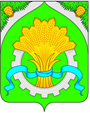 АДМИНИСТРАЦИЯ ШАТРОВСКОГО МУНИЦИПАЛЬНОГО ОКРУГАКУРГАНСКОЙ ОБЛАСТИПОСТАНОВЛЕНИЕот 18 марта 2024 года № 213                                                                                                 с. ШатровоОб утверждении порядка формирования муниципального задания на оказание муниципальных услуг (выполнение работ) муниципальными учреждениями Шатровского муниципального округа Курганской области и финансового обеспечения муниципального заданияВ соответствии с пунктами 3 и 4 статьи 69.2 Бюджетного кодекса Российской Федерации, пунктом 7 статьи 9.2 Федерального закона от 12 января 1996 года № 7-ФЗ «О некоммерческих организациях» и частью 5 статьи 4 Федерального закона от 3 ноября 2006 года № 174-ФЗ «Об автономных учреждениях», решением Думы Шатровского муниципального округа Курганской области от 26 октября 2021 года № 55 «Об утверждении Положения о бюджетном процессе в Шатровском муниципальном округе Курганской области», решением Думы Шатровского муниципального округа Курганской области от 30 ноября 2021 года № 126 «О правопреемстве органов местного самоуправления Шатровского муниципального округа Курганской области», Администрация Шатровского муниципального округа Курганской областиПОСТАНОВЛЯЕТ:1. Утвердить:1) порядок формирования муниципального задания на оказание муниципальных услуг (выполнение работ) муниципальными учреждениями Шатровского муниципального округа Курганской области и финансового обеспечения выполнения муниципального задания (далее – Порядок) согласно приложению 1 к настоящему постановлению;2) форму соглашения о порядке и условиях предоставления субсидии на финансовое обеспечение выполнения муниципального задания на оказание муниципальных услуг (выполнение работ) (далее – Соглашение) согласно приложению 2 к настоящему постановлению.2. Признать утратившим силу постановление Администрации Шатровского района Курганской области от 17 декабря 2019 года № 21 «Об утверждении Порядка формирования муниципального задания на оказание муниципальных услуг (выполнение работ) муниципальными учреждениями Шатровского района и финансового обеспечения выполнения муниципального задания».3. Настоящее постановление распространяется на правоотношения, возникшие с 1 января 2024 года.4.  Опубликовать (обнародовать) настоящее постановление в соответствии со статьей 44 Устава Шатровского муниципального округа Курганской области.5. Контроль за выполнением настоящего постановления возложить на заместителя Главы Шатровского муниципального округа-руководителя Финансового отдела Администрации Шатровского муниципального округа.Глава Шатровскогомуниципального округа                                                            Курганской области                                                                                      Л.А. РассохинС.В. Ковкова9 18 50                                 Приложение 1 к постановлению Администрации Шатровского муниципального округа от 18 марта 2024 года № 213«Об утверждении порядка формирования муниципального задания на оказание муниципальных услуг (выполнение работ) муниципальными учреждениями Шатровского муниципального округа Курганской области и финансового обеспечения выполнения муниципального задания»ПОРЯДОКформирования муниципального задания на оказание муниципальных услуг (выполнение работ) муниципальными учреждениями Шатровского муниципального округа Курганской области и финансового обеспечения выполнения муниципального задания 1.  Настоящий Порядок формирования муниципального задания на оказание муниципальных услуг (выполнение работ) муниципальными учреждениями Шатровского муниципального округа и финансового обеспечения выполнения муниципального задания (далее - Порядок) устанавливает порядок формирования муниципального задания на оказание муниципальных услуг (выполнение работ) и финансового обеспечения выполнения муниципального задания (далее - муниципальное задание) бюджетными учреждениями  Шатровского муниципального округа (далее - бюджетные учреждения, Шатровский муниципальный округ) и автономными учреждениями, созданными на базе имущества, находящегося в собственности Шатровского муниципального округа (далее - автономные учреждения, Шатровский муниципальный округ).2. Муниципальное задание формируется в соответствии с основными видами деятельности, предусмотренными учредительными документами муниципального учреждения, и содержит показатели, характеризующие качество и (или) объем (содержание) оказываемых муниципальных услуг (выполняемых работ), определение категорий физических и (или) юридических лиц, являющихся потребителями соответствующих услуг, порядок оказания соответствующих услуг, предельные цены (тарифы) на оплату соответствующих услуг физическими или юридическими лицами в случаях, если законодательством Российской Федерации предусмотрено их оказание на платной основе в рамках муниципального задания, либо порядок установления указанных цен (тарифов) в случаях, установленных законодательством Российской Федерации, порядок контроля за исполнением муниципального задания, в том числе условия и порядок его досрочного прекращения, и требования к отчетности об исполнении муниципального задания.Муниципальное задание формируется по форме согласно приложению 1 к настоящему Порядку.При установлении муниципальному учреждению муниципального задания на оказание нескольких муниципальных услуг (выполнение нескольких работ) муниципальное задание формируется из нескольких разделов, каждый из которых должен содержать требования к оказанию одной муниципальной услуги (выполнению одной работы).При установлении муниципальному учреждению муниципального задания на оказание муниципальной услуги (услуг) и выполнение работы (работ) муниципальное задание формируется из трех частей, две из которых должны содержать отдельно требования к оказанию муниципальной услуги (услуг) и выполнению работы (работ), третья - информацию, касающуюся муниципального задания в целом.В муниципальном задании могут быть установлены допустимые (возможные) отклонения в процентах (абсолютных величинах) от установленных показателей качества и (или) объема, если иное не установлено федеральным законом, в отношении отдельной муниципальной услуги (работы) либо общее допустимое (возможное) отклонение - в отношении муниципального задания или его части. Значения указанных показателей, устанавливаемые на текущий финансовый год, могут быть изменены только при формировании муниципального задания на очередной финансовый год.3. Показатели муниципального задания используются при составлении проекта бюджета Шатровского муниципального округа Курганской области (далее- Шатровский муниципальный округ)  (на очередной финансовый год (финансовый год и на плановый период) для планирования бюджетных ассигнований на оказание муниципальных услуг (выполнение работ), а также для определения объема субсидий на выполнение муниципального задания бюджетным и автономным учреждениям (далее - субсидии).4. Муниципальное задание формируется в процессе формирования бюджета Шатровского муниципального округа на очередной финансовый год и плановый период и утверждается не позднее 15 рабочих дней со дня утверждения главным распорядителям средств бюджета Шатровского муниципального округа лимитов бюджетных обязательств на финансовое обеспечение выполнения муниципального задания в отношении: бюджетных и автономных учреждений -   органами местного самоуправления  Шатровского муниципального округа, осуществляющими функции и полномочия учредителя в отношении бюджетных или автономных учреждений;5. Муниципальное задание утверждается на срок, соответствующий установленному бюджетным законодательством Российской Федерации сроку формирования бюджета Шатровского муниципального округа.6. В случае внесения изменений в нормативные правовые акты, на основании которых было сформировано муниципальное задание, а также изменения размера бюджетных ассигнований, предусмотренных в бюджете Шатровского муниципального округа на финансовое обеспечение выполнения муниципального задания, в показатели муниципального задания вносятся изменения, с учетом которых формируется новое муниципальное задание в порядке, предусмотренном настоящим Порядком.             7. Муниципальное задание в части муниципальных услуг, оказываемых муниципальными учреждениями физическим лицам, формируется в соответствии с общероссийскими базовыми (отраслевыми) перечнями (классификаторами) государственных и муниципальных услуг, оказываемых физическим лицам, формирование, ведение и утверждение которых согласно действующему законодательству осуществляется в порядке, установленном Правительством Российской Федерации.Муниципальное задание может формироваться в соответствии с региональным перечнем (классификатором) государственных (муниципальных) услуг, не включенных в общероссийские базовые (отраслевые) перечни (классификаторы) государственных и муниципальных услуг, и работ, оказание и выполнение которых предусмотрено нормативными правовыми актами Курганской области (правовыми актами Шатровского муниципального округа), в том числе при осуществлении переданных им полномочий Российской Федерации и полномочий по предметам совместного ведения Российской Федерации и субъектов Российской Федерации, формирование, ведение и утверждение которого согласно действующему законодательству осуществляется в порядке, установленном Правительством Курганской области.8. Финансовое обеспечение выполнения муниципального задания осуществляется в пределах бюджетных ассигнований, предусмотренных в бюджете Шатровского муниципального округа на соответствующие цели.9. Финансовое обеспечение выполнения муниципального задания бюджетным или автономным учреждением осуществляется в виде субсидии.Изменение объема субсидии в течение срока выполнения муниципального задания осуществляется только при соответствующем изменении муниципального задания.10. Объем финансового обеспечения выполнения муниципального задания рассчитывается на основании нормативных затрат на оказание муниципальных услуг.11. Нормативные затраты на оказание муниципальной услуги рассчитываются на единицу показателя объема оказания услуги, установленного в муниципальном задании, на основе базового норматива затрат и корректирующих коэффициентов к базовым нормативам затрат (далее - корректирующие коэффициенты) и утверждаются с соблюдением общих требований, определенных региональными органами исполнительной власти, осуществляющими функции по выработке государственной политики и нормативно-правовому регулированию в установленных сферах деятельности, по согласованию с Финансовым отделом Администрации Шатровского муниципального округа в отношении:1) бюджетных и автономных учреждений -органом  местного самоуправления Шатровского муниципального округа, осуществляющее функции и полномочия учредителя в отношении бюджетных или автономных учреждений.12. Значения базового норматива затрат на оказание муниципальной услуги и корректирующих коэффициентов утверждаются (уточняются при необходимости при формировании обоснований бюджетных ассигнований бюджета Шатровского муниципального округа на очередной финансовый год и плановый период) в отношении:1) бюджетных и автономных учреждений – органом местного самоуправления Шатровского муниципального округа, осуществляющее функции и полномочия учредителя в отношении бюджетных или автономных учреждений.13. Значения базового норматива затрат на оказание муниципальной услуги утверждаются общей суммой с выделением:1) суммы затрат на оплату труда с начислениями на выплаты по оплате труда работников, непосредственно связанных с оказанием муниципальной услуги, включая административно-управленческий персонал, в случаях, установленных стандартами услуги;2) суммы затрат на коммунальные услуги и содержание недвижимого имущества, необходимого для выполнения муниципального задания.14. По решению органов местного самоуправления Шатровского муниципального округа, осуществляющее функции и полномочия учредителя в отношении бюджетных или автономных учреждений, при определении объема финансового обеспечения выполнения муниципального задания используются нормативные затраты на выполнение работ.Порядок расчета нормативных затрат на выполнение работ, а также их значения утверждаются по согласованию с Финансовым отделом Администрации Шатровского муниципального округа в отношении: бюджетных и автономных учреждений – органом местного самоуправления Шатровского муниципального округа, осуществляющее функции и полномочия учредителя в отношении бюджетных или автономных учреждений.15. В случае если бюджетное или автономное учреждение осуществляет платную деятельность в рамках утвержденного муниципального задания, по которому в соответствии с федеральными законами предусмотрено взимание платы, объем финансового обеспечения выполнения муниципального задания, рассчитанный на основе нормативных затрат, подлежит уменьшению на объем доходов от платной деятельности исходя из объема муниципальной услуги (работы), за оказание (выполнение) которой предусмотрено взимание платы, и среднего значения размера платы (цены, тарифа), установленного в муниципальном задании, органом местного самоуправления Шатровского муниципального округа, осуществляющее функции и полномочия учредителя в отношении бюджетных или автономных учреждений, с учетом положений, установленных федеральными законами.16. В случае если муниципальное учреждение оказывает муниципальные услуги в рамках утвержденного муниципального задания и получает средства в рамках участия в территориальных программах обязательного медицинского страхования, нормативные затраты (затраты), определяемые в соответствии с настоящим Порядком, подлежат уменьшению в размере затрат, включенных в структуру тарифа на оплату медицинской помощи, установленную базовой программой обязательного медицинского страхования.17. Субсидии перечисляются в установленном порядке на счет территориального органа Федерального казначейства по месту открытия лицевого счета бюджетному учреждению.Субсидии автономному учреждению перечисляются в установленном порядке на счет, открытый в кредитной организации автономному учреждению, или (в случае заключения между учредителем и территориальным органом Федерального казначейства соответствующего соглашения) на счет территориального органа Федерального казначейства по месту открытия лицевого счета автономному учреждению.18. Предоставление бюджетному или автономному учреждению субсидии в течение финансового года осуществляется на основании соглашения о порядке формирования муниципального задания на оказание муниципальных услуг (выполнение работ) муниципальными учреждениями Шатровского муниципального округа и финансового обеспечения выполнения муниципального задания, заключаемого органом местного самоуправления Шатровского муниципального округа, осуществляющее функции и полномочия учредителя в отношении бюджетных или автономных учреждений, и бюджетным или автономным учреждением по примерной форме, утвержденной  Финансовым отделом Администрации Шатровского муниципального округа.) (далее - Соглашение).Соглашение определяет права, обязанности и ответственность сторон, в том числе объем и периодичность перечисления субсидии в течение финансового года.19. Перечисление субсидии осуществляется в соответствии с графиком, содержащимся в Соглашении, в сумме, не превышающей 75 процентов годового размера субсидии в течение девяти месяцев.Перечисление субсидии в декабре осуществляется после представления бюджетным или автономным учреждением в срок, установленный в муниципальном задании, предварительного отчета об исполнении муниципального задания за соответствующий финансовый год (далее - предварительный отчет), составленного по форме, аналогичной форме отчета о выполнении муниципального задания, предусмотренной приложением 2 к настоящему Порядку.В предварительном отчете указываются показатели по объему и качеству, запланированные к исполнению по завершении текущего финансового года (с учетом фактического выполнения указанных показателей на отчетную дату).Если показатели объема, указанные в предварительном отчете, меньше показателей, установленных в муниципальном задании (с учетом допустимых (возможных) отклонений), то орган местного самоуправления Шатровского муниципального округа, осуществляющее функции и полномочия учредителя в отношении бюджетных или автономных учреждений, вносит соответствующие изменения в муниципальное задание с одновременным внесением изменений в Соглашение в части изменения объема субсидии.Муниципальное задание является невыполненным в случае не достижения (превышения допустимого (возможного) отклонения) показателей муниципального задания, характеризующих объем оказываемых муниципальных услуг (выполняемых работ), а также показателей муниципального задания, характеризующих качество оказываемых муниципальных услуг (выполняемых работ), если такие показатели установлены в муниципальном задании.Если на основании отчета о выполнении муниципального задания, предусмотренного пунктом 20 настоящего Порядка, показатели объема, указанные в отчете о выполнении муниципального задания, меньше показателей, установленных в муниципальном задании (с учетом допустимых (возможных) отклонений), то соответствующие средства субсидии подлежат перечислению в бюджет Шатровского муниципального округа в соответствии с бюджетным законодательством Российской Федерации в объеме, соответствующем показателям, характеризующим объем не оказанной муниципальной услуги (невыполненной работы).Требования, установленные абзацами первым и вторым настоящего пункта, не распространяются на бюджетное или автономное учреждение, в отношении которого проводятся реорганизационные или ликвидационные мероприятия, а также деятельность по выполнению муниципального задания которого носит сезонный характер, либо процесс оказания услуг (выполнения работ) которого требует неравномерного финансового обеспечения в течение финансового года. Перечисление субсидии учреждениям, обозначенным настоящим абзацем, осуществляется в соответствии с графиком, содержащимся в Соглашении.20. Муниципальное учреждение представляет соответственно органу местного самоуправления Шатровского муниципального округа, осуществляющее функции и полномочия учредителя в отношении бюджетных или автономных учреждений, отчет о выполнении муниципального задания, предусмотренный приложением 2 к настоящему Порядку, в соответствии с требованиями, установленными в муниципальном задании.При необходимости органами местного самоуправления Шатровского муниципального округа, осуществляющее функции и полномочия учредителя в отношении бюджетных или автономных учреждений, форма отчета о выполнении муниципального задания может дополняться отдельными сведениями.Указанный отчет представляется в сроки, установленные муниципальным заданием, но не позднее 1 марта года, следующего за отчетным.21. Контроль за выполнением бюджетными, автономными учреждениями муниципальных заданий (далее - контроль за выполнением муниципального задания) осуществляют органы местного самоуправления Шатровского муниципального округа, осуществляющее функции и полномочия учредителя в отношении бюджетных или автономных учреждений, а также органы муниципального финансового контроля.Контроль за выполнением муниципального задания включает:контроль за соответствием показателей объема (содержания) и (или) качества муниципальных услуг (работ), оказанных (выполненных) муниципальным учреждением, показателям, установленным в муниципальном задании (с учетом допустимых (возможных) отклонений);анализ причин отклонения объема (содержания) и (или) качества муниципальных услуг (работ), оказанных (выполненных) муниципальным учреждением, от показателей, установленных в муниципальном задании (с учетом допустимых (возможных) отклонений);принятие мер по обеспечению выполнения установленных в муниципальном задании показателей, характеризующих качество и (или) объем (содержание) муниципальных услуг (работ) (с учетом допустимых (возможных) отклонений).Контроль за выполнением муниципального задания осуществляется на основании предварительного отчета и отчета о выполнении муниципального задания в форме плановой или внеплановой проверки, которая может быть выездной или документарной (далее - проверка).Результатом осуществления контроля за выполнением муниципального задания является:изменение муниципального задания и Соглашения в части изменения объема субсидии, в случае если показатели объема, указанные в предварительном отчете, меньше показателей, установленных в муниципальном задании (с учетом допустимых (возможных) отклонений);перечисление средств субсидии в бюджет Шатровскогоо муниципального округа в соответствии с бюджетным законодательством Российской Федерации, в случае если показатели объема, указанные в отчете о выполнении муниципального задания, меньше показателей, установленных в муниципальном задании (с учетом допустимых (возможных) отклонений), в объеме, соответствующем показателям, характеризующим объем неоказанной муниципальной услуги (невыполненной работы);формирование и финансовое обеспечение выполнения муниципального задания на очередной финансовый год и плановый период с учетом показателей отчетов о выполнении муниципального задания и результатов проверок;применение к руководителю муниципального учреждения дисциплинарных взысканий, установленных трудовым законодательством Российской Федерации, а также направление материалов проверки в органы муниципального финансового контроля и (или) правоохранительные органы в случае выявления признаков нарушения законодательства Российской Федерации.Порядок осуществления контроля за выполнением муниципального задания утверждается в отношении: бюджетных   и   автономных   учреждений -  органом местного самоуправления Шатровского  муниципального округа, осуществляющее функции  и полномочия учредителя в отношении бюджетных или автономных учреждений. Порядок осуществления контроля за выполнением муниципального задания должен содержать:наименование структурного подразделения (должностных лиц), уполномоченного осуществлять контроль за выполнением муниципального задания;основания и порядок проведения проверок, в том числе перечень должностных лиц, уполномоченных принимать решения об их проведении;периодичность проведения контроля;права и обязанности структурного подразделения (должностных лиц), уполномоченного осуществлять контроль за выполнением муниципального задания, и права и обязанности объектов контроля (их должностных лиц), в том числе по организационно-техническому обеспечению проверок.22. Муниципальные задания и отчеты об их исполнении, за исключением сведений, составляющих государственную тайну, размещаются на официальном сайте органов местного самоуправления Шатровского муниципального округа, осуществляющее функции и полномочия учредителя в отношении бюджетных или автономных учреждений в информационно-телекоммуникационной сети «Интернет».Управляющий делами – руководитель	Т.И. Романова аппарата Администрации Шатровского  муниципального округа                                                                                                                              Приложение 1к Порядку формирования муниципального задания на оказание муниципальных услуг (выполнение работ) муниципальными учреждениями Шатровского муниципального округа и финансового обеспечения выполнения муниципального задания                                                                                                     УТВЕРЖДАЮ_________________________________________________________________(наименование должности руководителя главного распорядителя средств местного бюджета, осуществляющего функции и полномочия учредителя бюджетного учреждения или автономного учреждения, созданного на базе имущества, находящегося в собственности самоуправления Шатровского муниципального округа ____________ ______________________________________                   (подпись)                     (расшифровка подписи)МУНИЦИПАЛЬНОЕ ЗАДАНИЕна 20____ год и на плановый период 20____ и 20____ годов <1>ЧАСТЬ 1. Сведения об оказываемых муниципальных услугах(формируется при установлении муниципального задания на оказаниемуниципальной (ых) услуги (услуг) и содержит требования к оказанию муниципальной услуги (услуг))РАЗДЕЛ 1 _______________________________________(при наличии двух и более разделов)1. Наименование муниципальной услуги_______________________________________________________________________________________2. Код по общероссийскому базовому перечню или региональному перечню_____________________________________________________________________________________3. Категории потребителей муниципальной услуги_______________________________________________________________________________________4. Показатели, характеризующие объем и (или) качество муниципальной услуги:1) показатели, характеризующие качество муниципальной услуги <2>2) показатели, характеризующие объем муниципальной услуги (в натуральных показателях)5. Нормативные  правовые  акты, устанавливающие размер платы (цену, тариф) либо порядок ее (его) установления6. Порядок оказания муниципальной услуги:1) нормативные правовые акты, регулирующие порядок оказания муниципальной услуги2) порядок информирования потенциальных потребителей муниципальной услуги7. Основания для досрочного прекращения исполнения муниципального задания_____________________________________________________ЧАСТЬ 2. Сведения о выполняемых муниципальных работах(формируется при установлении муниципального задания на выполнениемуниципальной (ых) работы (работ) и содержит требования к выполнению работы (работ))РАЗДЕЛ 1 _______________________________________(при наличии двух и более разделов)1. Наименование муниципальной работы______________________________________________________________________________________2. Код по общероссийскому базовому перечню или региональному перечню_____________________________________________________________________________________3. Категории потребителей муниципальной работы______________________________________________________________________________________4. Показатели, характеризующие объем и (или) качество муниципальной работы:1) показатели, характеризующие качество муниципальной работы <2>2) показатели, характеризующие объем муниципальной работыЧАСТЬ 3. Прочие сведения о муниципальном задании(формируется в целом по муниципальному заданию)1. Основания (условия и порядок) для досрочногопрекращения выполнения муниципального задания______________________________________________________________________________________2. Иная информация, необходимая для выполнения(контроля за выполнением) муниципального задания______________________________________________________________________________________3. Порядок контроля за выполнением муниципального задания 4. Требования к отчетности о выполнении муниципального задания:1) периодичность представления отчетов о выполнении муниципального задания_____________________________________________________________2) сроки представления отчетов о выполнении муниципального задания_____________________________________________________________3) сроки представления предварительного отчета о выполнении муниципального задания_____________________________________________________________4) иные требования к отчетности о выполнении муниципального задания___________________________________________________________________________________________________________________________________<1> Для образовательных учреждений с учетом действия соответствующих образовательных программ.<2> Заполняется в соответствии с показателями, характеризующими качество услуг (работ), установленными в общероссийском базовом перечне или региональном перечне, а при их отсутствии или в дополнение к ним - показателями, характеризующими качество, установленными при необходимости Управлением по делам образования, культуры, молодежи и спорта, осуществляющее функции и полномочия учредителя бюджетного учреждения   или автономного учреждения, созданного на базе имущества, находящегося в собственности Шатровского муниципального округа, и единицы их измерения.<3> Заполняется в соответствии с общероссийскими базовыми перечнями или региональным перечнем.<4> Значения на очередной финансовый год могут быть детализированы по временному интервалу (месяц, квартал).Приложение 2к Порядку формирования муниципального задания на оказание муниципальных услуг (выполнение работ) муниципальными учреждениями Шатровского муниципального округа и финансового обеспечения выполнения муниципального заданияОТЧЕТ О ВЫПОЛНЕНИИ МУНИЦИПАЛЬНОГО ЗАДАНИЯна 20____ год и на плановый период 20____ и 20____ годовот «______» _______________________ 20____ г.ЧАСТЬ 1.Сведения об оказываемых муниципальных услугах(формируется при установлении муниципального задания на оказаниемуниципальной (ых) услуги (услуг) и содержит требования к оказанию муниципальной услуги (услуг))РАЗДЕЛ 1 _______________________________________(при наличии двух и более разделов)1. Наименование муниципальной услуги__________________________________________________________________________2. Код по общероссийскому базовому перечню или региональному перечню________________________________________________________________________3. Категории потребителей муниципальной услуги__________________________________________________________________________4. Сведения о фактическом достижении показателей, характеризующих объем и (или) качество муниципальной услуги на 1__________20____г.:1) сведения о фактическом достижении показателей, характеризующих качество муниципальной услуги <1>2) сведения о фактическом достижении показателей, характеризующие объем муниципальной услугиЧАСТЬ 2. Сведения о выполняемых работах(формируется при установлении муниципального задания на выполнение муниципальной (ых) работы (работ)и содержит требования к выполнению работы (работ))РАЗДЕЛ 1 _______________________________________(при наличии двух и более разделов)1. Наименование муниципальной работы_______________________________________________________________________________________2. Код по общероссийскому базовому перечню или региональному перечню______________________________________________________________________________________3. Категории потребителей муниципальной работы_______________________________________________________________________________________4. Сведения о фактическом достижении показателей, характеризующих объем и (или) качество муниципальной работы на 1__________20____г.:1) сведения о фактическом достижении показателей, характеризующих качество работы <1>2) сведения о фактическом достижении показателей, характеризующие объем муниципальной работы Руководитель _______________ ___________ _________________________     (должность)        (подпись)        (расшифровка подписи) «_______» ___________________________ 20____ г. ________________________________________________ <1> Заполняется при установлении показателей, характеризующих качество муниципальной услуги (работы), в муниципальном задании.<2> Формируется в соответствии с муниципальным заданием.<3> В предварительном отчете в этой графе указываются показатели качества и объема, запланированные к исполнению по завершении текущего финансового года.                                                                           Приложение 2                                                                           к постановлениюАдминистрации Шатровского муниципального округа от 18 марта 2024 года № 213«Об утверждении порядка формирования муниципального задания на оказание муниципальных услуг (выполнение работ) муниципальными учреждениями Шатровского муниципального округа и финансового обеспечения выполнения муниципального задания»Примерная форма соглашения о порядке и условиях предоставлениясубсидии на финансовое обеспечение выполнения муниципального задания на оказание муниципальных услуг (выполнение работ)Соглашение №___________о порядке и условиях предоставления субсидийна финансовое обеспечение выполнения муниципального задания на оказаниемуниципальных услуг (выполнение работ)с. Шатрово                                                                     "___" ______________ 202   г.Учредитель___________________________________________________________                                           (наименование органа исполнительной власти, осуществляющего функции   и полномочия учредителя бюджетного или автономного учреждения)в лице _____________________________________________________________________,(Ф.И.О.)действующего на основании____________________________________________,                                                      (наимнование, дата, номер правового акта или доверенности)с одной  стороны, и муниципальное учреждение____________________________                                                                                                       (наименование учреждения)_____________________________________________________________________(далее - ГРБС) в лице руководителя ______________________________________,                                                                      (Ф.И.О.)действующего на основании ____________________________________________,                                                        (наименование, дата, номер правового акта или доверенности)с другой стороны, и муниципальное учреждение ____________________________                                                                              (наименование бюджетного или                                                                                           автономного учреждения)_____________________________________________________________________(далее - Учреждение) в лице руководителя _________________________________,                                                                    (Ф.И.О.)действующего на основании ____________________________________________,                                                      (наименование, дата, номер правового акта)с другой стороны, вместе именуемые Сторонами, заключили настоящее Соглашение о нижеследующем.1. Предмет СоглашенияПредметом настоящего Соглашения является определение порядка и условий предоставления Учредителем субсидии из районного бюджета на финансовое обеспечение выполнения муниципального задания на оказание муниципальных услуг (выполнение работ) (далее – муниципальное задание).2. Права и обязанности Сторон2.1. Учредитель обязуется:2.1.1. Определять размер субсидии на финансовое обеспечение выполнения муниципального задания (далее - Субсидия) в соответствии с порядком определения нормативных затрат на оказание муниципальных услуг (выполнение работ) и нормативных затрат на содержание имущества муниципальных учреждений Шатровского муниципального округа, утвержденным Учредителем по согласованию с Финансовым отделом Администрации Шатровского муниципального округа.2.1.2. Определять размер Субсидии с учетом нормативных затрат на оказание муниципальных услуг (выполнение работ) и расходов на содержание недвижимого имущества и особо ценного движимого имущества, закрепленного за Учреждением или приобретенного Учреждением за счет средств, выделенных ему Учредителем на приобретение такого имущества (за исключением имущества, сданного в аренду), и расходов на уплату налогов, в качестве объекта налогообложения, по которым признается соответствующее имущество, в том числе земельные участки.2.1.3. Предоставлять Учреждению Субсидию в суммах и в соответствии с графиком перечисления субсидии, являющимся неотъемлемым приложением к настоящему Соглашению. (Приложение 1).2.1.4. Рассматривать предложения Учреждения по вопросам, связанным с исполнением настоящего Соглашения, и сообщать о результатах их рассмотрения в срок не более 1 месяца со дня поступления указанных предложений.2.1.5. Учредитель не позднее 5 числа каждого квартала и 5 декабря производит перерасчет размера субсидии, в соответствии с уточненными показателями муниципального задания.    2.1.6. Учредитель не позднее 3-х рабочих дней с момента осуществления перерасчета подготавливает и направляет в Учреждение дополнительное соглашение к настоящему Соглашению, в котором устанавливает размер субсидии, измененный график перечисления субсидии с учетом размера субсидии и ранее перечисленной суммы субсидии. Учредитель в тот же срок утверждает и доводит до Учреждения измененное в части показателей объема муниципальных услуг, оказываемых в рамках персонифицированного финансирования, муниципальное задание.2.2. Учредитель вправе: 2.2.1. Изменять размер предоставляемой в соответствии с настоящим Соглашением Субсидии в случае изменения в муниципальном задании показателей, характеризующих объем (содержание) оказываемых муниципальных услуг (выполняемых работ).2.2.2. Перечислять сумму Субсидии, исходя из объема фактически выполненного муниципального задания (с учетом возможности перечисления аванса за первый месяц (первый квартал) текущего финансового года). 2.3. Учреждение обязуется:2.3.1. Осуществлять использование Субсидии в целях оказания муниципальных услуг (выполнения работ) в соответствии с требованиями к качеству и (или) объему (содержанию), порядку оказания муниципальных услуг (выполнения работ), определенными в муниципальном задании.2.3.2. Своевременно информировать Учредителя об изменении условий оказания муниципальных услуг (выполнения работ), которые могут повлиять на изменение размера Субсидии.2.3.3. Подписать указанное в пункте 2.1.6 дополнительное соглашение в течение 3-х рабочих дней с момента направления Учредителем.2.4. Учреждение вправе обращаться к Учредителю с предложением об изменении размера Субсидии в связи с изменением в муниципальном задании показателей, характеризующих качество и (или) объем (содержание) оказываемых муниципальных услуг (выполняемых работ).             2.5. Представлять Учредителю отчет об использовании субсидии ежемесячно, в срок до 10 числа, месяца следующего за отчетным, по форме (Приложение 2).3. Ответственность СторонВ случае неисполнения или ненадлежащего исполнения обязательств, определенных настоящим Соглашением, Стороны несут ответственность в соответствии с законодательством Российской Федерации.4. Срок действия СоглашенияНастоящее Соглашение вступает в силу с момента подписания Сторонами и действует в течение ___________________ года.               (указывается текущий финансовый год)5. Заключительные положения5.1. Изменение настоящего Соглашения осуществляется по взаимному согласию Сторон в письменной форме в виде дополнений к настоящему Соглашению, которые являются его неотъемлемой частью.5.2. Расторжение настоящего Соглашения допускается по соглашению сторон или по решению суда по основаниям, предусмотренным законодательством Российской Федерации.5.3. Споры между Сторонами решаются путем переговоров или в судебном порядке в соответствии с законодательством Российской Федерации.5.4. Настоящее Соглашение составлено в двух экземплярах, имеющих одинаковую юридическую силу. 6. Платежные реквизиты СторонУправляющий делами – руководитель                                                 аппарата Администрации Шатровского муниципального округа                                                                          Т.И. Романова                                                                                                                                                                                            Приложение 1к Соглашению о порядке и условиях предоставления субсидии на финансовое обеспечение выполнения муниципального задания на оказание муниципальных услуг (выполнение работ)График перечисления Субсидии(1) – по решению Учредителя, информация может быть приведена в разрезе Субсидии на каждую муниципальную услугу (работу), оказываемую (выполняемую) Учреждением в соответствии с муниципальным заданием                                                                        Приложение 2к Соглашению о порядке и условиях предоставления субсидии на финансовое обеспечение выполнения муниципального задания на оказание муниципальных услуг (выполнение работ)СОГЛАСОВАНОНаименование должностиуполномоченного лицаучредителя муниципального учреждения Шатровскогомуниципального округа _________________И.О. Фамилия«__» ____________ 20__ года ОТЧЕТоб использовании субсидии на выполнения муниципального задания на оказание муниципальных услуг (выполнение работ) (наименование муниципального бюджетного или автономного учреждения Шатровского муниципального округа)за __________________ 20___ года                                                       (период с начала года)__________________________________________                  _________________(руководитель муниципального бюджетного                                                       (подпись)или автономного учреждения                                                                           Шатровского муниципального округа)______________________________________________           ___________________                           (бухгалтер)                                                                                     (подпись)     М.П.«__» ______________ 20__ годаДата начала действияДата окончания действия(в случае досрочного прекращениявыполнения муниципального задания)Наименование муниципальногоучреждения  ________________________________________________________________________Вид деятельности муниципальногоучреждения ________________________________________________________________________(указывается вид деятельности муниципального учреждения из общероссийского базового перечня или регионального перечня, код по ОКВЭД)Уникальный номер реестровой записи <3>Содержание муниципальной услугиСодержание муниципальной услугиСодержание муниципальной услугиУсловия (форма) оказания муниципальной услугиУсловия (форма) оказания муниципальной услугиНаименование показателя качества муниципальной услуги <3>Единица измерения <3>Значения показателей качества муниципальной услугиЗначения показателей качества муниципальной услугиЗначения показателей качества муниципальной услугиДопустимые (возможные) отклонения от установленных показателей качества муниципальной услуги, в пределах которых муниципальное задание считается выполненнымДопустимые (возможные) отклонения от установленных показателей качества муниципальной услуги, в пределах которых муниципальное задание считается выполненнымУникальный номер реестровой записи <3>(наименова-ние показателя) <3>(наименова-ние показателя) <3>(наименование показателя) <3>(наименова-ние показателя) <3>(наименование показателя) <3>Наименование показателя качества муниципальной услуги <3>Единица измерения <3>Очередной финансовый год <4>Первый год планового периодаВторой год планового периодав процентахв абсолютных показателяхУникальный номер реестровой записи <3>Содержание муниципальной услугиСодержание муниципальной услугиСодержание муниципальной услугиУсловия (форма) оказания муниципальной услугиУсловия (форма) оказания муниципальной услугиНаименование показателя объема муниципальной услуги<3>Единица измерения <3>Значения показателей объема муниципальной услугиЗначения показателей объема муниципальной услугиЗначения показателей объема муниципальной услугиСредний размер платы (цена, тариф)Средний размер платы (цена, тариф)Средний размер платы (цена, тариф)Допустимые (возможные) отклонения от установленных показателей объема муниципальной услуги, в пределах которых муниципальное задание считается выполненнымДопустимые (возможные) отклонения от установленных показателей объема муниципальной услуги, в пределах которых муниципальное задание считается выполненнымУникальный номер реестровой записи <3>(наименова-ние показателя) <3>(наименова-ние показателя) <3>(наименова-ние показателя) <3>(наименова-ние показателя) <3>(наименова-ние показателя) <3>Наименование показателя объема муниципальной услуги<3>Единица измерения <3>Очередной финансовый год <4>Первый год планового периодаВторой год планового периодаОчередной финансовый год <4>Первый год планового периодаВторой год планового периодав процентахв абсолютных показателяхНормативный правовой актНормативный правовой актНормативный правовой актНормативный правовой актНормативный правовой актВидПринявший органДатаНомерНаименованиеНормативный правовой актНормативный правовой актНормативный правовой актНормативный правовой актНормативный правовой актВидПринявший органДатаНомерНаименованиеСпособ информированияСостав размещаемой (доводимой) информацииЧастота обновления информацииУникальный номер реестровой записи <3>Содержание муниципальной работыСодержание муниципальной работыСодержание муниципальной работыУсловия (форма) выполнения муниципальной работыУсловия (форма) выполнения муниципальной работыНаименование показателя качества муниципальной работы <3>Единица измерения <3>Значения показателей качества муниципальной работыЗначения показателей качества муниципальной работыЗначения показателей качества муниципальной работыДопустимые (возможные) отклонения от установленных показателей качества муниципальной работы, в пределах которых муниципальное задание считается выполненнымДопустимые (возможные) отклонения от установленных показателей качества муниципальной работы, в пределах которых муниципальное задание считается выполненнымУникальный номер реестровой записи <3>(наименова-ние показателя) <3>(наименова-ние показателя) <3>(наименование показателя) <3>(наименова-ние показателя) <3>(наименование показателя) <3>Наименование показателя качества муниципальной работы <3>Единица измерения <3>Очередной финансовый год <4>Первый год планового периодаВторой год планового периодав процентахв абсолютных показателяхУникальный номер реестровой записи <3>Содержание муниципальной работыСодержание муниципальной работыСодержание муниципальной работыУсловия (форма) выполнения муниципальной работыУсловия (форма) выполнения муниципальной работыНаименование показателя объема муниципальной работы <3>Единица измерения <3>Значения показателей объема муниципальной работыЗначения показателей объема муниципальной работыЗначения показателей объема муниципальной работыДопустимые (возможные) отклонения от установленных показателей объема муниципальной работы, в пределах которых муниципальное задание считается выполненнымДопустимые (возможные) отклонения от установленных показателей объема муниципальной работы, в пределах которых муниципальное задание считается выполненнымУникальный номер реестровой записи <3>(наименование показателя) <3>(наименование показателя) <3>(наименование показателя) <3>(наименование показателя) <3>(наименование показателя) <3>Наименование показателя объема муниципальной работы <3>Единица измерения <3>Очередной финансовый год <4>Первый год планового периодаВторой год планового периодав процентахв абсолютных показателяхФормы контроляПериодичностьОрганы местного самоуправления  Шатровского муниципального округа,осуществляющее контроль за выполнением муниципального заданияНаименование муниципальногоучреждения ________________________________________________________________________Вид деятельности муниципальногоучреждения ________________________________________________________________________(указывается вид деятельности муниципального учреждения из общероссийского базового перечня или регионального перечня, код по ОКВЭД)Уникальный номер реестровой записи <3>Содержание муниципальной услугиСодержание муниципальной услугиСодержание муниципальной услугиУсловия (форма) оказания муниципальной услугиУсловия (форма) оказания муниципальной услугиНаименование показателя качества муниципаль- ной услуги <2>Единица измерения <2>Значения показателей качества муниципальной услугиЗначения показателей качества муниципальной услугиЗначения показателей качества муниципальной услугиЗначения показателей качества муниципальной услугиЗначения показателей качества муниципальной услугиУникальный номер реестровой записи <3>(наименова-ние показателя) <2>(наименова-ние показателя) <2>(наименование показателя) <2>(наименова-ние показателя) <2>(наименование показателя) <2>Наименование показателя качества муниципаль- ной услуги <2>Единица измерения <2>Утверждено в муниципаль-ном задании на год <2>Исполнено на отчетную дату <3>Допустимое (возможное) отклонениеОтклонение, превышающее допустимое (возможное) значениеПричина отклоненияУникальный номер реестровой записи <3>Содержание муниципальной услугиСодержание муниципальной услугиСодержание муниципальной услугиУсловия (форма) оказания муниципальной услугиУсловия (форма) оказания муниципальной услугиНаименование показателя объема муниципаль- ной услуги <2>Единица измерения <2>Значения показателей объема муниципальной услугиЗначения показателей объема муниципальной услугиЗначения показателей объема муниципальной услугиЗначения показателей объема муниципальной услугиЗначения показателей объема муниципальной услугиУникальный номер реестровой записи <3>(наименова-ние показателя) <2>(наименова-ние показателя) <2>(наименование показателя) <2>(наименова-ние показателя) <2>(наименование показателя) <2>Наименование показателя объема муниципаль- ной услуги <2>Единица измерения <2>Утверждено в муниципаль-ном задании на год <2>Исполнено на отчетную дату <3>Допустимое (возможное) отклонениеОтклонение, превышающее допустимое (возможное) значениеПричина отклоненияУникальный номер реестровой записи <3>Содержание муниципальной работыСодержание муниципальной работыСодержание муниципальной работыУсловия (форма) оказания муниципальной работыУсловия (форма) оказания муниципальной работыНаименование показателя качества муниципаль- ной работы <2>Единица измерения <2>Значения показателей качества муниципальной работыЗначения показателей качества муниципальной работыЗначения показателей качества муниципальной работыЗначения показателей качества муниципальной работыЗначения показателей качества муниципальной работыУникальный номер реестровой записи <3>(наименова-ние показателя) <2>(наименова-ние показателя) <2>(наименование показателя) <2>(наименова-ние показателя) <2>(наименование показателя) <2>Наименование показателя качества муниципаль- ной работы <2>Единица измерения <2>Утверждено в муниципаль-ном задании на год <2>Исполнено на отчетную дату <3>Допустимое (возможное) отклонениеОтклонение, превышающее допустимое (возможное) значениеПричина отклоненияУникальный номер реестровой записи <3>Содержание муниципальной работыСодержание муниципальной работыСодержание муниципальной работыУсловия (форма) оказания муниципальной работыУсловия (форма) оказания муниципальной работыНаименование показателя объема муниципаль- ной работы <2>Единица измерения <2>Значения показателей объема муниципальной работыЗначения показателей объема муниципальной работыЗначения показателей объема муниципальной работыЗначения показателей объема муниципальной работыЗначения показателей объема муниципальной работыУникальный номер реестровой записи <3>(наименова-ние показателя) <2>(наименова-ние показателя) <2>(наименование показателя) <2>(наименова-ние показателя) <2>(наименование показателя) <2>Наименование показателя объема муниципаль- ной работы <2>Единица измерения <2>Утверждено в муниципаль-ном задании на год <2>Исполнено на отчетную дату <3>Допустимое (возможное) отклонениеОтклонение, превышающее допустимое (возможное) значениеПричина отклоненияУчредительУчреждениеМесто нахожденияБанковские реквизитыИННБИКр/сл/сМесто нахожденияБанковские реквизитыИННБИКр/сл/с________________________________(Ф.И.О.)М.П.Руководитель________________________________(Ф.И.О.)М.П.Наименование муниципального заданияСроки предоставления субсидии (1)Сумма, рублейКБК-до_____________-до _____________-до _____________…ИТОГОУчредительУчреждение________________________________(Ф.И.О.)М.П.Руководитель________________________________(Ф.И.О.)М.П.Цели использования субсидии    ВРКОСГУНачисленные расходы,  руб, копКассовые расходы,          руб, коп123467Итого                      